1.	На основу члана 20. став 1. тачка 3. а у вези члана 32. Закона о локалној самоуправи ("Службени гласник РС", бр. 129/2007, 83/14-др.закон, 101/16 и 47/18), члана 43. Закона о буџетском систему ("Службени гласник РС", бр. 54/09, 73/10, 101/10, 101/11, 93/12, 62/13, 63/13, 108/13, 142/14, 68/15, 103/15, 99/16 и 113/17) и члана 20. Статута општине Петровац на Млави ("Службени гласник општине Петровац на Млави", бр. 5/17-пречишћен текст), 	Скупштина општине Петровац на Млави, на седници одржаној 05.12.2018. године, донела јеОДЛУКУО ИЗМЕНИ И ДОПУНИ ОДЛУКЕ О БУЏЕТУОПШТИНЕ ПЕТРОВАЦ НА МЛАВИ ЗА 2018. ГОДИНУЧлан 1.	У  Одлуци о буџету општине Петровац на Млави за 2018. годину, бр.020-259/2017-02 од 18.12.2017. године, врше се повећања и смањења укупног прихода и расхода. Члан 2.У билансном делу буџета у делу прихода врше се следеће измене:РАСХОДИ:У делу буџета распоред расхода по корисницима и ближим наменама врше се следеће измене повећања расхода:Глава 1 ПРОГРАМ 16  2101- Политички систем локалне самоуправе;Функ.кл.111Позиција 12/0 ПА0001  Дотације невладиним организацијамаизнос од.................................................................        296.000,00замењује се износом од .................................             327.983,00Глава 4 ПРОГРАМ 15  0602- Опште услуге локалне самоуправе;Функ.кл.130Позиција40/0 ПА 0001 Плате,додаци и накнадеизнос од.................................................................   62.023.035,01замењује се износом од ...................................      62.640.640,71 Позиција 48/0 ПА0001  Услуге по уговоруизнос од................................................................    28.399.931,00замењује се износом од .....................................    28.509.931,00Позиција 73/0 ПА0001  Дотације невладиним организацијамаизнос од.....................................................................    500.000,00замењује се износом од .......................................       540.000,00 Позиција50/0 ПА 0001 Текуће поправке и одржавањеизнос од...............................................................       8.356.252,85замењује се износом од ......................................     9.626.252,85Глава 4 ПРОГРАМ 11  0901- Социјална и дечја заштита; Функ.кл.090Позиција 37/0 ПА0001  Накнаде за соц.заштиту из буџетаизнос од.................................................................     8.000.000,00замењује се износом од ......................................     9.000.000,00Глава 4 ПРОГРАМ 15  0602- Опште услуге локалне самоуправе; Функ.кл.250Позиција 79/0 ПА0002  Стални трошковиизнос од...................................................................        40.000,00замењује се износом од .......................................       140.000,00Позиција 83/0 ПА0002 Накнада штете за санацију од ел. непогодаизнос од................................................................... 15.000.000,00замењује се износом од ...................................      24.302.845,66Глава 4.02  ПРОГРАМ 8  2001- Предшколско образовање и васпитање;Фун.кл.911Позиција 152/0 ПА 0001 Плате,додаци и накнадеизнос од.................................................................   53.836.183,00замењује се износом од ......................................   54.036.183,00Позиција155/0 ПА 0001 Накнада трошкова за запосленеизнос од.................................................................     2.200.000,00замењује се износом од ........................................   2.260.000,00Глава 4.03  ПРОГРАМ 13  1201- Развој културе и информисања;Фун.кл.820Позиција178/0 ПА 0001 Остале дотације и трансфериизнос од.................................................................        641.905,00замењује се износом од .........................................     692.905,00Глава 4.05  ПРОГРАМ 15  0602- Опште услуге локалне самоуправе; Фун.кл.160Позиција202/0 ПА 0002 Услуге по уговоруизнос од.....................................................................    708.150,00замењује се износом од .........................................     908.150,00Позиција204/0 ПА 0002 Текуће поправке и одржавањеизнос од.............................................................       30.445.000,00замењује се износом од ......................................   30.465.000,00Глава 4.09  ПРОГРАМ 14  1201- Развој спорта и омладине; Фун.кл.810Позиција316/0 ПА 0004 Плате,додаци и накнадеизнос од.................................................................     2.557.670,00замењује се износом од ........................................   2.589.539,00Позиција 317/0 ПА0004 Социјални доприносиизнос од..................................................................       458.762,85замењује се износом од ........................................      463.532,00Глава 4.11  ПРОГРАМ 4  1502- Развој туризма.Фун.кл.473Позиција331/0 ПА 0001 Плате по основу цене радаизнос од...............................................................       3.381.105,00замењује се износом од ........................................   3.481.105,00Позиција343/0 ПА 0001 Остале дотације и трансфериизнос од.................................................................        443.000,00замењује се износом од ...........................................   446.000,00Глава 4.08  ПРОГРАМ 13  1201- Развој културе и информисања; Фун.кл.820Позиција293/0 ПА 0001 Остале дотације и трансфериизнос од.................................................................        733.093,00замењује се износом од ..........................................    767.472,00Позиција288/0 ПА 0001 Трошкови путовањаизнос од.................................................................        600.000,00замењује се износом од ........................................      647.300,00Позиција290/0 ПА 0001 Текуће поправке и одржавањеизнос од.................................................................        500.000,00замењује се износом од .....................................         515.000,00Позиција296/0 ПА 0001 Отплата главнице за фин.лизингизнос од...................................................................      147.000,00замењује се износом од .........................................     387.000,00Позиција__/0 ПА 0001 Остали пратећи трошкови задуживањаизнос од.....................................................................               0,00замењује се износом од .............................................   50.000,00Глава 5  ПРОГРАМ 15  0602- Опште услуге локалне самоуправе;Фун.кл.330Позиција349/0 ПА 0004 Плате,додаци и накнадеизнос од.................................................................     1.084.286,75замењује се износом од .......................................    1.084.293,75Позиција355/0 ПА 0004 Остале дотације и трансфериизнос од.................................................................        137.918,15замењује се износом од ..........................................    139.678,15Позиција___/0 ПА 000 Текуће поправке и одржавањеизнос од..........................................................................          0,00замењује се износом од ..........................................    100.000,00Смањити позиције које постоје у Одлуци о буџету за 2018.годинуРАСХОДИУ делу буџета распоред расхода по корисницима и ближим наменама врше се следеће измене смањења расхода Глава 4 ПРОГРАМ 11  0901- Социјална и дечја заштита;Функ.кл.040Позиција 33/0 ПА0001  Накнаде за соц.заштиту из буџетаизнос од.................................................................     5.000.000,00замењује се износом од ......................................     4.500.000,00Глава 4 ПРОГРАМ 7  0701- Организација саобраћаја и саобраћајне инфраструктуре,Фун.кл 451Позиција 103/0 ПА0701-05  Зграде и грађевински објектиизнос од....................................................................  6.000.000,00замењује се износом од ..............................................           0,00    Позиција 104/0 ПА0701-06  Зграде и грађевински објектиизнос од....................................................................  2.700.000,00замењује се износом од ................................................         0,00    Позиција 360/0 ПА0701-10  Зграде и грађевински објектиизнос од....................................................................  2.500.000,00замењује се износом од .......................................    2.491.178,97   Позиција 94/0 ПР0701-08  Машине и опремаизнос од....................................................................  6.000.000,00замењује се износом од .......................................    5.971.860,00   Глава 4 ПРОГРАМ 1  1101- Становање,урбанизам и просторно планирање,Фун.кл 620Позиција 114/0 ПА1101-03  Зграде и грађевински објектиизнос од.....................................................................    600.000,00замењује се износом од .............................................            0,00    Позиција 119/0 ПА1101-10  Зграде и грађевински објектиизнос од.....................................................................    150.000,00замењује се износом од .......................................                  0,00    Позиција 123/0 ПА1101-14  Зграде и грађевински објектиизнос од.....................................................................    120.000,00замењује се износом од ................................................         0,00    Позиција 125/0 ПА1101-16  Зграде и грађевински објектиизнос од.....................................................................    150.000,00замењује се износом од .................................................        0,00Позиција 126/0 ПА1101-17  Зграде и грађевински објектиизнос од....................................................................       90.000,00замењује се износом од .......................................                  0,00Позиција 127/0 ПА1101-18  Зграде и грађевински објектиизнос од.....................................................................      80.000,00замењује се износом од .......................................                  0,00Позиција 128/0 ПА1101-19  Зграде и грађевински објектиизнос од.....................................................................    120.000,00замењује се износом од .......................................                  0,00Позиција 129/0 ПА1101-20  Зграде и грађевински објектиизнос од.....................................................................    200.000,00замењује се износом од .......................................                  0,00Позиција 130/0 ПА1101-21  Зграде и грађевински објектиизнос од....................................................................       90.000,00замењује се износом од .......................................                  0,00Позиција 133/0 ПА1101-24  Зграде и грађевински објектиизнос од.....................................................................    150.000,00замењује се износом од .......................................                  0,00Позиција 134/0 ПА1101-25  Зграде и грађевински објектиизнос од.....................................................................    150.000,00замењује се износом од .......................................                  0,00Позиција 135/0 ПА1101-26  Зграде и грађевински објектиизнос од.....................................................................    150.000,00замењује се износом од .......................................                  0,00Позиција 136/0 ПА1101-27  Зграде и грађевински објектиизнос од.....................................................................    150.000,00замењује се износом од ..............................................           0,00Позиција 137/0 ПА1101-28  Зграде и грађевински објектиизнос од.....................................................................    150.000,00замењује се износом од ..............................................           0,00Позиција 138/0 ПА1101-29  Зграде и грађевински објектиизнос од.....................................................................    150.000,00замењује се износом од .............................................            0,00Позиција 139/0 ПА1101-30  Зграде и грађевински објектиизнос од.....................................................................    150.000,00замењује се износом од ................................................         0,00Позиција 140/0 ПА1101-32  Зграде и грађевински објектиизнос од.....................................................................    500.000,00замењује се износом од .......................................       399.000,00Позиција 364/0 ПА1101-34  Зграде и грађевински објектиизнос од.................................................................     2.314.557,00замењује се износом од ......................................     2.309.280,00Позиција 363/0 ПА1101-35  Зграде и грађевински објектиизнос од.....................................................................    600.000,00замењује се износом од .......................................       590.400,00Глава 4 ПРОГРАМ 15  0602- Опште услуге локалне самоуправе;Функ.кл.620Позиција 62/0 ПР0602-75  Зграде и грађевински објектиизнос од....................................................................     500.000,00замењује се износом од ...............................................          0,00   Позиција 96/0 ПР0602-76  Зграде и грађевински објектиизнос од..............................................................    2.900.000,00замењује се износом од .................................      2.897.998,52   Глава 4 ПРОГРАМ 9  2002- Основно образовање и васпитање;Функ.кл911Позиција 148/0 ПА 0001  Трансфери осталим нивоима властиизнос од................................................................... 87.818.543,00замењује се износом од ......................................   87.612.543,00Глава 4.02  ПРОГРАМ 8  2001- Предшколско образовање и васпитање;Фун.кл.911Позиција153/0 ПА 0001 Социјални доприносиизнос од.................................................................     9.636.626,00замењује се износом од ......................................     9.436.626,00Позиција158/0 ПА 0001 Трошкови путовањаизнос од..................................................................       670.000,00замењује се износом од ..........................................    610.000,00Глава 4.05  ПРОГРАМ 15  0602- Опште услуге локалне самоуправе;Фун.кл.160Позиција203/0 ПА 0002 Спец.услугеизнос од..............................................................        3.302.850,00замењује се износом од ....................................       3.292.850,00Позиција208/0 ПА 0002 Новчане казне и пеналиизнос од.................................................................        100.000,00замењује се износом од .........................................       90.000,00Глава 4.03  ПРОГРАМ 13  1201- Развој културе и информисања;Фун.кл.820Позиција167/0 ПА 0001 Плате по основу цене радаизнос од..............................................................        6.598.489,80замењује се износом од ...................................        6.547.489.80Глава 4.11  ПРОГРАМ 4  1502- Развој туризма.Фун.кл.473Позиција332/0 ПА 0001 Социјални доприносиизнос од....................................................................     734.895,00 замењује се износом од .........................................     631.895,00Глава 4.08  ПРОГРАМ 13  1201- Развој културе и информисања;Фун.кл.820Позиција281/0 ПА 0001 Плате,додаци и накнадеизнос од.................................................................     8.332.430,00замењује се износом од ......................................     8.303.270,00Позиција 282/0 ПА0001 Социјални доприносиизнос од.................................................................     1.491.482,00замењује се износом од ......................................     1.486.263,00Позиција289/0 ПА 0001 Услуге по уговоруизнос од.................................................................     1.832.000,00замењује се износом од .......................................    1.780.700,00Позиција291/0 ПА 0001 Материјализнос од....................................................................     719.000,00замењује се износом од .........................................     708.000,00Позиција296/0 ПА 0001 Аутомобилиизнос од......................................................................   290.000,00замењује се износом од ................................................         0,00Глава 5  ПРОГРАМ 15  0602- Опште услуге локалне самоуправе;Фун.кл.330Позиција357/0 ПА 0004 Машине и опремаизнос од......................................................................   410.000,00замењује се износом од .........................................     310.000,00Члан 3.	Сагласно овим изменама врше се одговарајуће измене у општем распореду прихода и расхода, по расподелама у основним наменама.Члан 4.              Одлука ступа на снагу даном објављивања у "Службеном гласнику општине Петровац на Млави".СКУПШТИНА ОПШТИНЕ ПЕТРОВАЦ НА МЛАВИ2.	На основу члана 63. и 64. Закона о јавним предузећима ("Служебени гласник РС", бр. 15/16) и члана 20. Статута општине Петровац на Млави ("Службени гласник општине Петровац на Млави", бр. 5/17-пречишћен текст),Скупштина општине Петровац на Млави, на седници одржаној 05.12.2018. године, донела јеР Е Ш Е Њ Е I	Усваја се тромесечни извештај о реализацији годишњег програма пословања ЈКП "Паркинг сервис" Петровац на Млави за 3. тромесечје 2018. године. II	Решење објавити у "Службеном гласнику општине Петровац на Млави".III	Решење доставити: ЈКП "Паркинг сервис" Петровац на Млави, Надзорном одбору ЈКП "Паркинг сервис" и архиви Скупштине општине Петровац на Млави.СКУПШТИНА ОПШТИНЕ ПЕТРОВАЦ НА МЛАВИ3.	На основу члана 63. и 64. Закона о јавним предузећима ("Служебени гласник РС", бр. 15/16) и члана 20. Статута општине Петровац на Млави ("Службени гласник општине Петровац на Млави", бр. 5/17-пречишћен текст),	Скупштина општине Петровац на Млави, на седници одржаној 05.12.2018. године, донела јеР Е Ш Е Њ ЕI	Усваја се тромесечни извештај о реализацији годишњег програма пословања КЈП "Извор" Петровац на Млави за 3. тромесечје 2018. године. II           Решење објавити у "Службеном гласнику општине Петровац на Млави".III	Решење доставити: КЈП "Извор" Петровац на Млави, Надзорном одбору КЈП "Извор" и архиви Скупштине општине Петровац на Млави.СКУПШТИНА ОПШТИНЕ ПЕТРОВАЦ НА МЛАВИ4.	На основу члана 93. Закона о локалној самоуправи ("Службени гласник РС", бр. 129/07, 83/14, 101/16 и 47/18) , члана 9. Уредбе о адресном регистру ("Службени гласник РС", број 63/17) и члана 20. Статута општине Петровац на Млави ("Службени гласник општине Петровац на Млави", број 5/17-пречишћен текст), на предлог Комисије за давање назива и обележавање улица, тргова и зграда на подручју општине Петровац на Млави, по претходно прибављеној сагласности Министарства државне управе и локалне самоуправе, број 015-05-00082/2018-24 од 12.10.2018. године,	Скупштина општине Петровац на Млави, на седници одржаној 05.12.2018. године, донала јеО Д Л У К УО ИЗМЕНAMA И ДОПУНАМА ОДЛУКЕ О ОДРЕЂИВАЊУ НАЗИВА НЕОБЕЛЕЖЕНИХ И НОВОФОРМИРАНИХ УЛИЦАНА ТЕРИТОРИЈИ ОПШТИНЕ  ПЕТРОВАЦ НА МЛАВИЧлан 1.	 У Одлуци о одређивању назива необележених и новоформираних улица у Петровцу ("Општински службени гласник", бр. 21/90), Одлуци о изменама и допунама исте бр. 020-18/94-02 од 30.03.1994. године, Одлуци о измени и допуни исте бр. 020-35/2007-02 од 09.03.2007. године, којом је промењен и назив одлуке, Одлуци о измени и допуни исте бр. 020-70/07-02 од 04.06.2007. године, Одлуци о измени и допуни исте бр. 020-109/2007-02 од 31.08.2007. године, Одлуци о измени и допуни исте бр. 020-150/2007-02 од 23.11.2007. године, Одлуци о измени и допуни исте бр. 020-178/2007-02 од 21.12.2007. године, Одлуци о изменама исте бр. 020-115/2014-02 од 07.06.2014. године,  Одлуци о допуни исте бр. 020-259/2014-02 од 23.12.2014. године, Одлуци о допуни исте бр. 020-398/2016-02 од 23.11.2016. године и Одлуци о изменама и допунама исте, бр. 020-113/2018-02 од 26.06.2018. године, а на предлог Комисије за давање назива и обележавања улица, тргова и зграда на подручју општине Петровац на Млави, врше се измене и допуне у члану 3. и то:	У насељеном месту Буровац назив улице на редном броју 10. мења се и гласи:"10. Улица Царице Милице - улица почиње од предложене улице 4, код кп 1663, улица иде дуж заједничке границе са насељеним местом Дубница (Општина Дубница), кп 4989, пролази кроз кп 4807/2, кп 4810, иде дуж кп 4974, и завршава се између кп 4796/2 и кп 4841/2, све у КО Буровац;	У насељеном месту Дубочка називи улица на редним бројевима 8. и 11. мењају се и гласе:"8. Улица Влашки друм - улица почиње од кп 1377, иде дуж заједничких граница са насељеним местима Трновче и Каменово, кп 4627 и кп 4626, и завршава се код пкп 4544/2, све у КО Дубочка""11. Улица Јокићева - улица почиње од заједничке границе са насељеним местом Рановац, код кп 557, иде дуж кп 4624, кп 4597, и завршава се на заједничкој граници са насељеним местом  Старчево, код кп 623, све у КО Дубочка"	У насељеном месту Ждрело називи улица на редним бројевима 1. и 26. мењају се и гласе:"1. Улица Српских Владара - улица почиње од постојеће улице Ђуре Јакшића, између кп 9601 и кп 9598, пролази кроз кп 9598, кп 9595/2, кп 10487, иде дуж кп 6772/1, кп 10465, кп 6906, кп 10459/1, кп 10449, и завршава се између кп 2238 и кп 2231, све у КО Ждрело""26. Улица Букумова - улица почиње од границе са насељеним местом Шетоње, почиње и завршава се на кп 10393, све у КО Ждрело"	У насељеном месту Забрђе назив улице на редном броју 14. мења се и гласи:"14. Улица Лопушњачки пут - улица почиње од  границе  са  насељеним местом Петровац на Млави, на кп 5986/4, иде дуж целе кп 3599, и завршава се на граници са насељеним местом Петровац на Млави, између кп 3323/1 и кп 3323/2, све у КО Забрђе"	У насељеном месту Каменово након редног броја 3. додаје се редни број 4. и назив улице на редном броју 4. који гласи:"4. Улица Млавска - улица почиње од званичне улице Млавска, у насељеном месту Забрђе, почиње на 8981, иде кроз кп 8550/1, и завршава се на кп 8550/2. све у КО Каменово"	У насељеном месту Кладурово врше се измене на редном броју 1. и исти гласи:"1. Улица Кладуровска - улица почиње од границе са насељеним местом Рановац, између кп 2363/2 и кп 2363/1, иде дуж целе кп 5220/1, кп 1431, између кп 1432 и кп 1538,  затим између кп 5071/2 и кп 5071/1, иде дуж кп 5267, и завршава се на граници са насељеним местом Рановац, између кп 5107/1 и кп 5107/2, све у КО Кладурово"	У насељеном месту Кнежица назив улице на редном броју 4. мења се и гласи:"4. Улица Бољетин - улица почиње од тромеђе насељених места Каменово, Рановац и Кнежица, код кп 1, иде дуж заједничке границе са насељеним местом Рановац, кп 5426,  и завршава се код кп 23, све у КО Кнежица"	У насељеном месту Манастирица називи улица на редним бројевима 12. и 14. мењају се и гласе:"12. Улица Периш - улица иде заједничком границом са насељеним местом Старчево, и почиње код кп 6382 (КО Манастирица) и кп 1032 (КО Старчево). Иде дуж кп 9142, и завршава се код кп предложене улице 11, кп 9110, све у КО Манастирица""14. Улица Доњи Периш - улица почиње од предложене улице 1, на кп 7209, пролаи кроз кп 5976, иде дуж кп 9117, кп 7300, и завршава се на кп 7303, све у КО Манастирица"	У насељеном месту Петровац на Млави назив улице на редном броју 11. мења се и гласи:"11. Улица Лопушњачки пут - улица представља продужетак постојеће  улице Лопушнички пут, код кп 2721, иде дуж заједничке границе са насељеним местом Забрђе, кп 5989, и завршава се код кп 2784, све у КО Петровац на Млави"	У насељеном месту Стамница назив улице на редном броју 1. мења се и гласи:"1. Улица Хајдук Вељка - улица почиње од постојеће улице Горњорадуловачка, између кп 383 и кп 634, иде дуж кп 7829, све у КО Стамница"Члан 2.	Ова Одлука ступа на снагу осмог дана од дана објављивања у "Службеном гласнику општине Петровац на Млави".СКУПШТИНА ОПШТИНЕ ПЕТРОВАЦ НА МЛАВИ5.	На основу члана 2. став 3. тачка 14., члана 3., 4., 5. и 6. Закона о комуналним делатностима ("Сл. гласник РС", бр. 88/2011 и 104/2016), члана 66. и 67. Закона о добробити животиња ("Сл. гласник РС", бр. 41/2009), члана 46. Закона о ветеринарству ("Сл. гласник РС", бр. 91/2005, 30/2010 и 93/2012), и члана 20. Статута општине Петровац на Млави ("Службени гласник општине Петровац на Млави", бр. 5/17-пречишћен текст), 	Скупштинa општине Петровац на Млави je на седници која је одржана дана 05.12.2018. године, донела јеОдлуку о обављању комуналне делатности зоохигијенеI ОПШТЕ ОДРЕДБЕЧлан 1.	Овом одлуком уређују се начин и услови обављања комуналне делатности зоохигијене (у даљем тексту: делатност зоохигијене) на територији општине Петровац на Млави (у даљем тексту: територија Општине), права и обавезе корисника комуналне услуге и вршилаца ове комуналне делатности и начин вршења надзора над њеним обављањем.	Овом одлуком се, у складу са законом, уређује и организовање обављања осталих послова зоохигијенске службе.Члан 2.	Поједини изрази употребљени у овој одлуци имају следеће значење:животиње јесу домаћи папкари и копитари, живина, дивљач, друге животиње и птице које нису живина, рибе и друге водене животиње, пужеви и друго,напуштен пас јесте пас који нема дом или која се налази изван њега и лишен је бриге и неге власника, односно држаоца, и кога је он свесно напустио,изгубљен пас  јесте пас који је напустио власника, односно држаоца, без његове воље, и кога он тражи,прихватилиште за псе јесте посебно изграђен и уређен простор који служи за смештај напуштених и изгубљених паса и помоћ и бригу о напуштеним и изгубљеним псима,власник пса јесте правно или физичко лице, односно предузетник, које има право чувања, држања, узгоја, репродукције, превоза, коришћења и продаје паса и које је одговорно за живот, заштиту здравља и добробит паса,држалац пса јесте правно или физичко лице, односно предузетник, које има право, чувања, држања, узгоја, репродукције, превоза и коришћења пса, као и право продаје пса на основу писаног одобрења власника, и које је одговорно за живот, и за заштиту здравља и добробити паса,површина јавне намене, у смислу одредаба ове одлуке, јесте простор одређен планским документом за уређење или изградњу објеката јавне намене или јавних површина за које је предвиђено утврђивање јавног интереса у складу са посебним законом (улице, тргови, паркови и др.),дезинсекција у смислу ове одлуке је скуп мера и поступака за сузбијање инсеката, уништавање комараца, крпеља, бубашваба и других инсеката,дератизација у смислу ове одлуке је сузбијање глодара (пацова и мишева) у циљу свођења њиховог броја на биолошки минимум,дезинфекција у смислу ове одлуке је поступак сузбијања микроорганизама на које примењено дезинфекционо средство делује.II УСЛОВИ И НАЧИН ОБАВЉАЊА ДЕЛАТНОСТИ ЗООХИГИЈЕНЕЧлан 3.	Делатност зоохигијене, у складу са Законом, обухвата:хватање, збрињавање, ветеринарску негу и смештај напуштених и изгубљених животиња у прихватилиште,контролу и смањење популације напуштених паса и мачака,спровођење мера контроле и смањења популације штетних микроорганизама, глодара и инсеката које се врше спровођењем дезинфекције, дезинсекције и дератизације на површинама јавне намене у циљу очувања здравља и побољшања хигијенских здравствених услова животиња,нешкодљиво уклањање лешева животиња са јавне површине до објеката за сакупљање, прераду или уништавање споредних производа животињског порекла на начин који не представља ризик по друге животиње, људе или животну средину.	У оквиру послова прихватилишта обављају се:прикупљање, превоз и збрињавање напуштених и изгубљених паса у прихватилишту, као и пружање помоћи, брига о псима и њихово смештање у прихватилиште, у складу са Законом,обезбеђивање услова за заштиту добробити паса у погледу простора за животиње, просторија и опреме, идруги послови, у складу са Законом о добробити животиња ("Службени гласник Републике Србије", број 41/09) и подзаконским актима.Члан 4.	Поједине послове из оквира делатности зоохигијене из члана 3. ове одлуке обављају јавно предузеће, привредно друштво, предузетник или други привредни субјект (у даљем тексту: вршилац делатности), коме се, у складу са законом, обављање појединих послова повери.	Послове хватања, збрињавања, ветеринарске неге и смештаја напуштених и изгубљених паса у прихватилишта за животиње, послове контроле и смањења популације напуштених паса и нешкодљивог уклањања лешева животиња са површина јавне намене до објеката за сакупљање, прераду или уништавање споредних производа животињског порекла обавља вршилац делатности, коме се у складу са законом, обављање ових послова повери. Вршилац делатности, приликом нешкодљивог уклањање лешева животиња са површина јавне намене дужан је да се придржава важећих законских прописа којима су прописани услови које морају да испуњавају објекти и опрема за нешкодљиво уклањање и утврђивање узрока угинућа и превозна средства за транспорт животињских лешева и отпадака животињског порекла.	Послове спровођења мера контроле и смањења популације штетних организама, глодара и инсеката спровођењем мера дезинфекције, дезинсекције и дератизације на површинама јавне намене, обавља вршилац делатности, коме се, у складу са Законом о јавним набавкама, обављање ових послова повери.Члан 5.	Приликом прикупљања и превоза напуштених и изгубљених паса, са псом се мора поступати тако да се проузрокује најмањи степен бола, патње, страха и стреса за животињу складу са Законом о добробити животиња ("Службени гласник РС", број 41/09).Члан 6.	У прихватилиште се смештају пси:који су напуштени и изгубљени,чији је власник, односно држалац преминуо,које надлежни орган одузме власнику, односно држаоцу.   	Вршилац делатности је дужан да сарађује са надлежним ветеринарским службама и организацијама за заштиту животиња, као и да редовно обавештава јавност и друге власнике прихватилишта о псима који се налазе у прихватилишту у складу са Законом о добробити животиња.Члан 7.	Приликом смештања паса у прихватилиште врши се тријажа и третман против екто и ендопаразита, утврђује се идентитет пса, обавештава се власник, односно држалац пса, проверава се списак тражених паса, врши се преглед од стране ветеринара, утврђује се здравствено стање пса, смештају се и разврставају пси према полу, врши се стерилизација, кастрација и обележавање, у складу са Законом о ветеринарству, уводи се у евиденцију прихватилишта и предузимају се друге мере превентивне здравствене заштите животиња.Члан 8.	Ако се псу, који је смештен у прихватилиште, након истека рока од најмање 30 дана не пронађе власник или ако се не збрину на неки други начин, са њима се поступа у складу са Програмом из члана 9. ове одлуке.Члан 9.	У вршењу послова контроле и смањења популације напуштених паса, вршилац делатности је дужан да поступа у складу са Програмом контроле и смањења популације напуштених паса и мачака на територији Општине, који доноси Општинско веће општине Петровац на Млави (у даљем тексту: Општинско веће).	Послови контроле и смањења популације напуштених паса и мачака обухватају следеће мере:регистрацију и обележавање напуштених паса и мачака,стерилизацију и кастрацију напуштених паса и мачака,удомљавање,промовисање одговорног власништва над животињама путем медијске кампање,едукацију и информисање власника или држалаца животиња о особинама и потребама животиња и законским обавезама власника, односно држалаца, идруге мере у складу са законом.Члан 10.	Послови нешкодљивог уклањања лешева животиња са јавне површине до објеката за сакупљање, прераду или уништавање отпада животињског порекла обухватају:пријем пријава о налажењу леша животиња на јавној површини,нешкодљиво уклањање лешева животиња са јавне површине, ипревоз или организовање превоза лешева животиња са јавне површине до објеката за сакупљање, прераду или уништавање споредних производа животињског порекла на начин који не представља ризик по друге животиње, људе или животну средину.	Послови из става 1. овог члана обављају се у складу са прописима којима се уређује начин нешкодљивог уклањања и искоришћавања животињских лешева.III ОБАВЕЗЕ ВРШИОЦА ДЕЛАТНОСТИ И ВЛАСНИКА, ОДНОСНО ДРЖАОЦА ЖИВОТИЊЕЧлан 11.	Вршилац делатности доноси годишњи програм делатности зоохигијене, који садржи:обим послова који се обављају у оквиру делатности зоохигијене, у складу са законом и подзаконским актима, са динамиком њихове реализације,начин организовања и извршавања послова из делатности зоохигијене, иизнос потребних средстава за реализацију програма.	На програм из става 1. овог члана Општинско веће даје сагласност.	Програм из става 1. овог члана доноси се до краја текуће године за наредну годину.Члан 12.	У току вршења послова у прихватилишту, вршилац делатности је дужан да:свакодневно, у складу са биолошким циклусом животиња, прикупља напуштене и изгубљене псе,прима пријаве о напуштеним и изгубљеним псима,врши превоз прикупљених паса до прихватилишта,прикупљене псе смешта у прихватилиште,предузима активности у циљу проналажења власника, односно држаоца паса,на захтев власника, односно држаоца пса, врати пса у року од 15 дана од дана смештања у прихватилиште уколико је власник односно држалац пса доказао да се ради о његовој животињи,обезбеди лица за поступање са животињама,припреми план збрињавања животиња у случају затварања прихватилишта,брине о животињама са пажњом доброг домаћина,напуштеним и изгубљеним животињама које су болесне или повређене пружи одговарајућу ветеринарску помоћ, а да за неизлечиво болесне или повређене животиње обезбеди лишавање живота у складу са Законом о добробити животиња,обавља и друге послове у складу са законом.Члан 13.	У вршењу делатности зоохигијене вршилац делатности је дужан да у свему поступа у складу са правилником којим се ближе утврђују услови за заштиту добробити животиња у погледу простора, просторија и опреме, које прихватилиште мора да испуњава, начин поступања са животињама у овим објектима, садржина и начин вођења евиденције у прихватилиштима, начин и средства за прикупљање напуштених и изгубљених животиња, начин превоза и збрињавања напуштених и изгубљених животиња, као и са другим подзаконским актима којима се уређује обављање делатности зоохигијене.Члан 14.	Власник, односно држалац који изгуби пса дужан је да тај губитак без одлагања, а најкасније у року од три дана од дана губитка животиње, пријави вршиоцу делатности и ветеринарској служби.	Власник односно држалац пса је дужан да:прописно обележи свог пса,обави потребну вакцинацију,има ограђен кућни простор за кретање пса,не пушта пса на јавну површину без поводца, на места где за то није одређена намена.IV ФИНАНСИРАЊЕ ДЕЛАТНОСТИ ЗООХИГИЈЕНЕЧлан 15.	Средства за обављање и развој делатности зоохигијене обезбеђују се из:прихода буџета општине Петровац на Млави,прихода од услуга делатности зоохигијене,наменских средстава других нивоа власти, идругих извора, у складу са Законом.Члан 16.	Трошкове збрињавања напуштеног пса у прихватилишту сноси власник, односно држалац пса, а ако је он непознат, трошкове збрињавања сноси вршилац делатности, у складу са чланом 12. ове одлуке.Члан 17.	Трошкове одузимања паса у поступку принудног извршења сноси власник, односно држалац паса.	Трошкови из става 1. овог члана обухватају трошкове превоза, лечења, смештаја и исхране пса, као и друге трошкове. Трошкови из става 1. овог члана сноси власник, односно држалац пса, под претњом принудне наплате.Члан 18.	Цене услуга из делатности зоохигијене, које вршилац делатности пружа власницима, односно држаоцима паса, утврђују се ценовником који доноси вршилац делатности.	На ценовник из става 1. овог члана претходну сагласност даје Општинско веће.Члан 19.	За послове предвиђене програмом из члана 11. ове одлуке средства се обезбеђују у буџету Општине.V НАЧИН ОБЕЗБЕЂИВАЊА КОНТИНУИТЕТА У ОБАВЉАЊУ ДЕЛАТНОСТИ ЗООХИГИЈЕНЕЧлан 20.	Ако дође до поремећаја или прекида у раду вршиоца делатности услед ванредне ситуације или из других разлога који нису могли да се предвиде, односно спрече, вршилац делатности је обавезан да одмах предузме мере на отклањању узрока поремећаја, односно прекида, и то да:радно ангажује запослене на отклањању узрока поремећаја, односно разлога због којих је дошло до прекида, као и да ангажује трећа лица за обављање делатности зоохигијене,организује хитне поправке уређаја којима се обезбеђује обављање делатности зоохигијене, ипредузме и друге мере које утврде надлежни органи Општине.	Када вршилац делатности не предузме мере из става 1. овог члана, Општинско веће може да ангажује друго правно лице или предузетника, на терет вршиоца делатности.Члан 21.	У случају поремећаја у пословању вршиоца делатности, више силе, прекида у обављању делатности и у случају штрајка запослених, Општинско веће предузима оперативне и друге неопходне мере којима ће се обезбедити услови за несметано обављање комуналне делатности зоохигијене, у складу са Законом.VI НАЧИН ПОСТУПАЊА И ОВЛАШЋЕЊА ОРГАНА ОПШТИНЕ У СЛУЧАЈУ ПРЕКИДА У ОБАВЉАЊУ ДЕЛАТНОСТИ ЗООХИГИЈЕНЕЧлан 22.	Вршилац делатности је дужан да, у случају поремећаја или прекида у обављању делатности зоохигијене насталог услед ванредне ситуације или из других разлога који нису могли да се предвиде или спрече, поред предузетих мера из члана 20. ове одлуке, обавести комуналну инспекцију Општинске управе општине Петровац на Млави о разлозима поремећаја или прекида, као и о предузетим мерама.Члан 23.	Када Одељење прими обавештење из члана 22. ове одлуке, дужно је да без одлагања обавести Општинско веће и да:одреди ред првенства и начин обављања делатности зоохигијене,нареди мере за заштиту комуналних и других објеката и уређаја и имовине вршиоца делатности који служе за обављање делатности зоохигијене,предузме мере за отклањање насталих последица и друге потребне мере, иутврди разлоге и евентуалну одговорност за поремећај, односно прекид у обављању делатности зоохигијене, као и одговорност за накнаду учињене штете.VII МЕРЕ ЗАБРАНЕЧлан 24.Забрањено је:остављање лешева угинулих животиња и њихових делова на јавним површинама,сахрањивање угинулих животиња и њихових делова ван места одређеног за ту сврху, односно противно важећим законским и подзаконским актима, као и условима које морају да испуњавају објекти и опрема за сабирање, нешкодљиво уклањање и утврђивање узрока угинућа и превозна средства за транспорт животињских лешева и отпадака животињског порекла,несавесно држање пса, пуштање пса на површину јавне намене без поводца и корпе,држање и збрињавање паса супротно одредбама ове одлуке, ивршење других радњи, супротно одредбама ове одлуке.VIII ОДРЕДБА О ШТРАЈКУЧлан 25.	У случају прекида у обављању делатности зоохигијене услед штрајка, вршилац делатности је дужан да обезбеди следећи минимум процеса рада:хватање, збрињавање, ветеринарску негу и смештај напуштених и изгубљених паса у прихватилиште,нешкодљиво уклањање лешева животиња са јавних површина до објеката за сакупљање, прераду или уништавање споредних производа животињског порекла,обезбеђивање услова у погледу простора за смештај паса, просторија и опреме, иобављање других послова ради заштите здравља и безбедности људи и околине.IX НАДЗОРЧлан 26.	Инспекцијски надзор над применом ове одлуке обавља комунална инспекција Општинске управе општине Петровац на Млави.Члан 27.	У вршењу инспекцијског надзора комунални инспектор је овлашћен да:изда налог вршиоцу делатности да уклони леш животиње са јавне површине;изда налог да се прикупи напуштен или изгубљен пас, у складу са одредбама ове одлуке, ипредузима и друге мере, у складу са законом, овом одлуком и прописима донетим на основу ове одлуке. Жалба на решење комуналног инспектора не одлаже извршење решења.	Решење Општинског већа у управном поступку је коначно и против њега се може покренути управни спор.Члан 28.	Комунални инспектор у обављању инспекцијског надзора, поред законом утврђених овлашћења, овлашћен је да поднесе захтев за покретање прекршајног поступка и изда прекршајни налог за прекршаје прописане овом одлуком.	Уколико комунални инспектор, у обављању комунално- инспекцијских послова, уочи повреду прописа из надлежности другог органа, одмах ће о томе, писаним путем, обавестити надлежни орган.Члан 29.	Комунални инспектор у обављању послова сарађује са инспекцијским службама Републике Србије, у складу са законом.	Сарадња из става 1. овог члана обухвата нарочито: међусобно обавештавање, размену информација, пружање непосредне помоћи и предузимање заједничких мера и активности од значаја за обављање послова комуналне инспекције.X КАЗНЕНЕ ОДРЕДБЕЧлан 30.	Новчаном казном у износу од 25.000,00 динара казниће се за прекршај физичко лице ако поступа са животињама супротно члану 24. ове одлуке.	За прекршај из става 1. овог члана казниће се правно лице новчаном казном у износу од 150.000,00 динара.	За прекршај из става 1. овог члана казниће се одговорно лице у правном лицу новчаном казном у износу од 25.000,00 динара.	За прекршај из става 1. овог члана казниће се предузетник новчаном казном у износу од 75.000,00 динара.	За прекршај из става 1. овог члана казниће се одговорно лице код предузетника новчаном казном у износу од 25.000,00 динара.Члан 31.    	Новчаном казном у износу од 8.000,00 динара казниће се за прекршај физичко лице, ако одбије да плати трошкове збрињавања напуштене животиње смештене у прихватилиште (члан 16).	За прекршаје из става 1. овог члана казниће се правно лице новчаном казном у износу од 50.000,00 динара.	За прекршаје из става 1. овог члана казниће се одговорно лице у правном лицу новчаном казном у износу од 10.000,00 динара. За прекршаје из става 1. овог члана казниће се предузетник новчаном казном од 30.000,00 динара.	За прекршаје из става 1. овог члана казниће се одговорно лице код предузетника новчаном казном од 9.000,00 динара.XI ПРЕЛАЗНЕ И ЗАВРШНЕ ОДРЕДБЕЧлан 32.   Ова Одлука ступа на снагу осмог дана од дана објављивања у "Службеном гласнику општине Петровац на Млави".       Ступањем на снагу ове Одлуке, престаје да важи Одлука о обављању комуналне делатности   зоохигијене, број 020-13/2018-02 од 06.02.2018. године.СКУПШТИНА ОПШТИНЕ ПЕТРОВАЦ НА МЛАВИ6.	На основу члана 32. Закона о локалној самоуправи ("Службени гласник РС", бр. 129/07, 83/14-др.закон, 101/16 и 47/18) и члана 20. Статута општине Петровац на Млави ("Службени гласник општине Петровац на Млави", бр. 5/17-пречишћен текст), 	Скупштина општине Петровац на Млави, на седници одржаној 05.12.2018. године, донела јеОДЛУКУ        о поверавању послова управљања и одржавања дечијих игралишта Јавној установи "Дирекција за омладину и спорт" Петровац на МлавиЧлан 1.    	Овом одлуком се поверавају послови управљања и одржавања дечијих игралишта на територији општине Петровац на Млави Јавној установи "Дирекција за омладину и спорт" Петровац на Млави, осим дечијих игралишта у оквиру предшколских и школских установа.Члан 2.    	Средства за обављање ове делатности биће предвиђена у буџету општине Петровац на Млави.Члан 3.	Председник општине Петровац на Млави формираће комисију која ће пописати и извршити примопредају дечијих игралишта из члана 1. ове одлуке Јавној установи "Дирекција за омладину и спорт" Петровац на Млави.Члан 4.     	Ова одлука ступа на снагу осмог дана од дана објављивања у "Службеном гласнику општине Петровац на Млави".СКУПШТИНА ОПШТИНЕ ПЕТРОВАЦ НА МЛАВИ7.	На основу члана 32. Закона о локалној самоуправи ("Службени гласник РС", бр. 129/07, 83/14-др.закон, 101/16 и 47/18) и члана 20. Статута општине Петровац на Млави (''Службени гласник општине Петровац на Млави'', бр. 5/17-пречишћен текст), 	Скупштина општине Петровац на Млави, на седници одржаној 05.12.2018. године, донела јеР Е Ш Е Њ EI	Даје се сагласност Културно-просветном центру Петровац на Млави за набавку новог путничког возила, куповином на трогодишњи лизинг, на основу захтева Културно-просветног центрa, број 269 од 21.11.2018. године.II           Решење ступа на снагу даном објављивања у "Службеном гласнику општине Петровац на Млави".III	Решење доставити: Културно-просветном центру Петровац на Млави и архиви Скупштине општине Петровац на Млави.СКУПШТИНА ОПШТИНЕ ПЕТРОВАЦ НА МЛАВИ8.	На основу члана 32. став 1. тачка 9. Закона о локалној самоуправи ("Службени гласник РС", број 129/07, 83/14-др.закон, 101/16 и 47/18) и члана 20. став 1. тачка 9. Статута општине Петровац на Млави ("Службени гласник општине Петровац на Млави", број 5/17-пречишћени текст),	Скупштина општине Петровац на Млави, на седници одржаној 05.12.2018. године, донела јеР Е Ш Е Њ ЕО ДАВАЊУ САГЛАСНОСТИ НА ИЗМЕНУ И ДОПУНУ СТАТУТА ЈАВНОГ КОМУНАНОГ ПРЕДУЗЕЋА "ПАРКИНГ СЕРВИС" ПЕТРОВАЦ НА МЛАВИI	Даје се сагласност на измену и допуну Статута Јавног комуналног предузећа "Паркинг сервис" Петровац на Млави, која је усвојена на седници Надзорног одбора предузећа, одржаној дана 23.11.2018. године, одлуком број 855.II	Решење ступа на снагу даном објављивања у "Службеном гласнику општине Петровац на Млави".III	Решење доставити: ЈКП "Паркинг сервис" Петровац на Млави, Надзорном одбору ЈКП "Паркинг сервис" Петровац на Млави и архиви Скупштине општине Петровац на Млави.СКУПШТИНА ОПШТИНЕ ПЕТРОВАЦ НА МЛАВИ9.	На основу члана 115, 116. и 117. Закона о основама система образовања и васпитања ("Службени гласник РС", бр. 88/17 и 27/18-др.закон), члана 32. Закона о локалној самоуправи ("Службени гласник РС", бр. 129/07, 83/14-др.закон, 101/16 и 47/18) и члана 20. Статута општине Петровац на Млави ("Службени гласник општине Петровац на Млави", број 5/17-пречишћен текст), а на предлог Комисије за избор и именовањa,	Скупштина општине Петровац на Млави, на седници одржаној дана 05.12.2018. године, донела јеРЕШЕЊЕО РАЗРЕШЕЊУ И ИМЕНОВАЊУ ЧЛАНА ШКОЛСКОГ ОДБОРА ОСНОВНЕ ШКОЛЕ "ПРОФЕСОР БРАНА ПАУНОВИЋ" РАШАНАЦI	Разрешава се дужности члан Школског одбора ОШ "Професор Брана Пауновић" Рашанац Данијел Јанковић, радник из Рашанца, именован као представник локалне самоуправе решењем број 020-270/2017-02 од 18.12.2017.  године.II	Именује се за члана Школског одбора ОШ "Професор Брана Пауновић" Рашанац као представник локалне самоуправе Ненад Петровић, радник из Рашанца.III	Решење ступа на снагу даном објављивања у "Службеном гласнику општине Петровац на Млави".IV	Решење доставити: Именованом и разрешеном члану Школског одбора, школи, стручној служби за образовање и културу општине Петровац на Млави и архиви Скупштине општине Петровац на Млави. СКУПШТИНА ОПШТИНЕ ПЕТРОВАЦ НА МЛАВИ10.	На основу члана 219. става 4. Закона о здравственој заштити („Сл. гласник РС", бр. 107/05, 72/09 - др. закон, 88/10, 99/10, 57/11, 119/12, 45/13 - др. закон, 93/14, 96/15, 106/15 и 113/17 - др. закон), тачке 64. став 2. Упуства о вођењу матичних књига и обрасцима матичних књига („Сл. гласник РС", бр. 109/09, 4/10 - испр. 10/10, 25/11, 5/13 и 94/13) и члана 20. Статута општине Петровац на Млави („Службени гласник општине Петровац на Млави", бр. 5/17 - пречишћен текст), а на предлог Комисије за избор и именовањa,	Скупштина општине Петровац на Млави, на седници одржаној дана 05.12.2018. године, донела јеРЕШЕЊЕО ИЗМЕНИ РЕШЕЊА О ОДРЕЂИВАЊУ ДОКТОРА МЕДИЦИНЕ ЗА СТРУЧНО УТВРЂИВАЊЕ ВРЕМЕНА И УЗРОКА СМРТИ ЛИЦА УМРЛИХ ВАН ЗДРАВСТВЕНЕ УСТАНОВЕ И ИЗДАВАЊЕ ПОТВРДЕ О СМРТИI	У Решењу о одређивању доктора медицине за стручно утврђивање времена и узрока смрти лица умрлих ван здравствене установе и издавање потврде о смрти, број 020-222/2015-02 од 24.12.2015. године, Решењу о измени Решења о одређивању доктора медицине за стручно утврђивање времена и узрока смрти лица умрлих ван здравствене установе и издавање потврде о смрти, број 020-446/2016-02 од 23.12.2016. године, Решењу о изменама Решења о одређивању доктора медицине за стручно утврђивање времена и узрока смрти лица умрлих ван здравствене установе и издавање потврде о смрти, број 020-150/2017-02 од 06.06.2017. године и Решењу о измени Решења о одређивању доктора медицине за стручно утврђивање времена и узрока смрти лица умрлих ван здравствене установе и издавање потврде о смрти, број 020-190/2017-02 од 08.08.2017. године, врши се следећа измена и то:	- у тачки 1. уместо Др Ненадa Радојковићa из Петровца на Млави, за обављање послова стручног утврђивања времена и узрока смрти умрлих изван здравствене установе и издавање потврде о смрти на територији општине Петровац на Млави (мртвозорство), одређује се доктор медецине запослен у Дому здравља Петровац на Млави, и то:	- Др Дарко Матовић из Жагубице.II	Решење ступа на снагу даном објављивања у "Службеном гласнику општине Петровац на Млави".СКУПШТИНА ОПШТИНЕ ПЕТРОВАЦ НА МЛАВИ11.         На основу члана 27. Одлуке о буџету  општине Петровац на Млави,бр.020-259/2017-02 од 18.12.2017. год, а у вези са чланом 59. став 5. Закона о буџетском систему ( „Службени гласник РС“, бр. 54/2009...103/2015), Председник општине  доносиПРАВИЛНИК О НАЧИНУ  И ПОСТУПКУ ПРЕНОСА НЕУТРОШЕНИХ  БУЏЕТСКИХ  СРЕДСТАВА ОПШТИНЕ ПЕТРОВАЦ МА МЛАВИ НА РАЧУН ИЗВРШЕЊА БУЏЕТА ОПШТИНЕ ПЕТРОВАЦ НА МЛАВИ ЗА 2018. ГОДИНУЧлан  1.           Овим правилником ближе се уређује начин и поступак враћања неутошених средстава која су у складу са актом о буџету општине Петровац на Млави, до истека фискалне године пренета директним и индиректним корисницима буџетских средстава,а нису утрошена у фискалној години.Члан 2.          Повраћај неутрошених средстава из  члана 1. Овог правилника, врше директни и индиректни корисници буџетских средстава општине Петровац на Млави  до истека фискалне године, закључно са 31.12.2018 год. на рачун извршења буџета општине- 840-90640-02.         Износ неутрошених средстава за повраћај из члана  1. исказује се на Обрасцу СВС/ЈЛС-Спецификација враћених  буџетских средстава ЈЛС.         Корисници буџетских средстава општине одговорни су за истинитост и тачност исказаних података у Обрасцу СВС/ЈЛС- Спецификација враћених  буџетских средстава ЈЛС.Члан 3.        Индиректни корисници буџетских средстава достављају директним корисницима спецификацију враћених буџетских средстава, која су им пренета на подрачун за редовну делатност према разделима,  оносно главама, односно функцијама, односно главним програмима, на обрасцу СВС/ЈЛС- Спецификација враћених  буџетских средстава ЈЛС, најкасније до 10. јануара наредне фискалне године.      Уколико  су средства индиректним  корисницима буџетских средстава пренета са опредељених апропријација два или више директних корисника буџетских средстава, у обавези су да доставе Обрасце СВС/ЈЛС- Спецификација враћених  буџетских средстава ЈЛС за сваког директног корисника по јединственом броју буџетског корисника.        На основу извршених уплата и достављених образаца из става 1. овог члана директни корисници буџетских средстава у систему извршења буџета до 20. јануара наредне фискалне године врше корекцију трансфера расхода и издатака за претходну фискалну  годину  за индиректне кориснике којима су пренета средства.      Образац  СВС/ЈЛС- Спецификација враћених  буџетских средстава ЈЛС одштампан је уз овај правилник и чини његов саставни део.Члан 4.        У износ неутрошених средстава за повраћај из члана 1.овог правилника, не спадају средства на рачун редовног пословања индиректног корисника буџетских средстава општине са стањем на дан 31.децембра, која су пренета том кориснику од другог нивоа власти, као и уплате које нису пренете административним трансфером.Члан 5.       Одредбе овог правилника примењују  се и на кориснике буџетских средстава који су неутрошена средства пренели до истека фискалне године,а који након истека фискалне године нису у систему консолидованог рачуна трезора општине Петровац на Млави.Члан.6       Овај правилник ће се објавити у Службеном гласнику општине Петровац на Млави, а ступа на снагу наредног дана од дана објављивања.С А Д Р Ж А Ј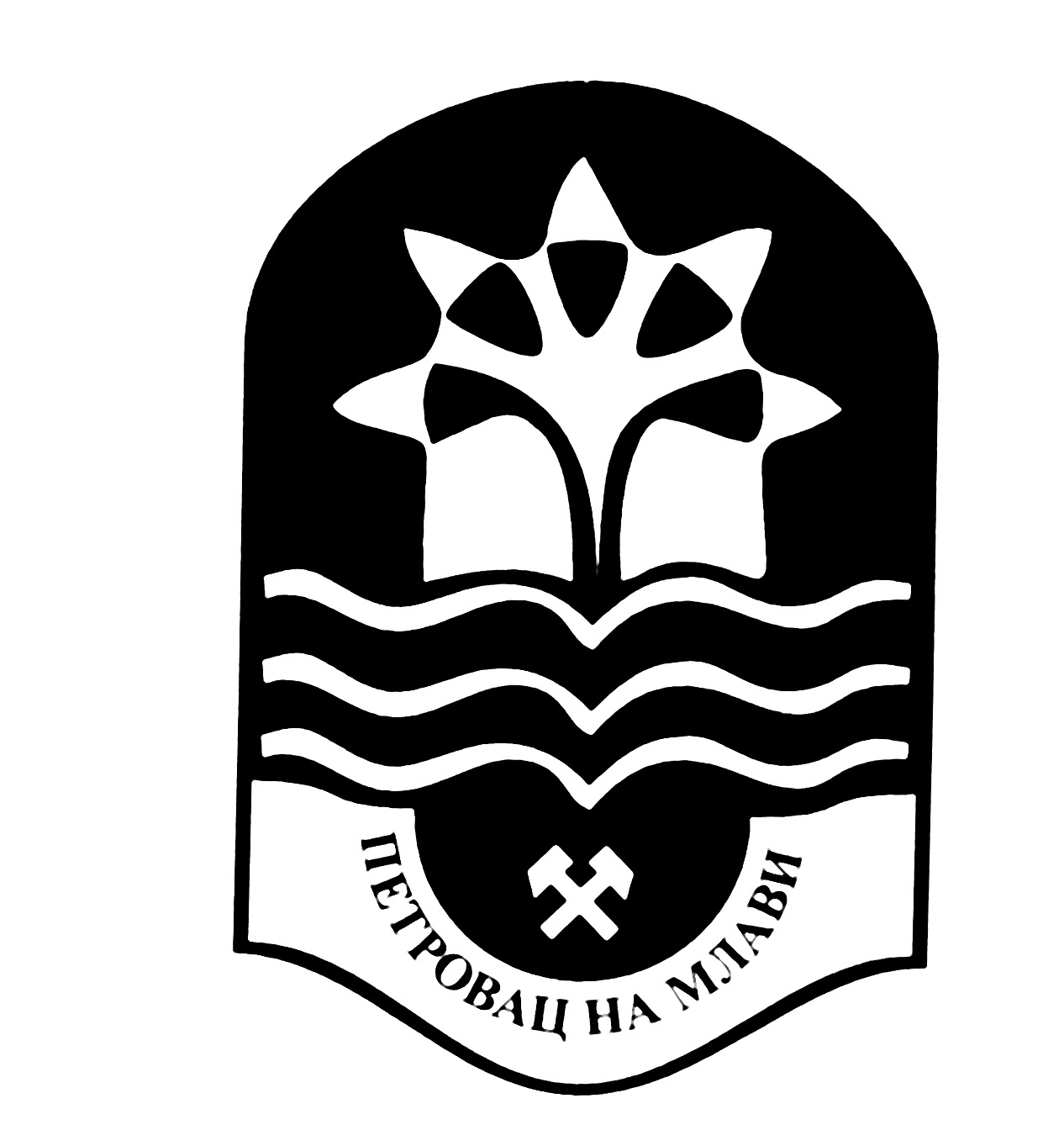 _________________________________________________________________________________ОСНИВАЧ:СКУПШТИНА ОПШТИНЕ ПЕТРОВАЦ НА МЛАВИ, Одлука бр. 020-93/2006-02 од 05.06.2006. године и Одлука бр. 020-100/2008-02 од 18.07.2008. годинеИЗДАВАЧ:ОПШТИНСКА УПРАВА ОПШТИНЕ ПЕТРОВАЦ НА МЛАВИГлавни и одговорни уредник:дипл. правник Милица Марковић, секретар Скупштине општине Петровац на Млавителефон: 012 / 331 - 280 , факс: 012 / 331 - 283Стручна обрада материјала:Служба за скупштинске послове _________________________________________________________________________________Штампа: "Хипотрејд" Петровац, 012 / 327 - 645Број: 020-178/2018-02Датум:05.12.2018.годинеПЕТРОВАЦ НА МЛАВИПРЕДСЕДНИКСКУПШТИНЕ ОПШТИНЕМиланче Аћимовић, с.р.Број: 020-179/2018-02Датум:05.12.2018.годинеПЕТРОВАЦ НА МЛАВИПРЕДСЕДНИКСКУПШТИНЕ ОПШТИНЕМиланче Аћимовић, с.р.Број: 020-180/2018-02Датум:05.12.2018.годинеПЕТРОВАЦ НА МЛАВИПРЕДСЕДНИКСКУПШТИНЕ ОПШТИНЕМиланче Аћимовић, с.р.Број: 020-181/2018-02Датум:05.12.2018.годинеПЕТРОВАЦ НА МЛАВИПРЕДСЕДНИКСКУПШТИНЕ ОПШТИНЕМиланче Аћимовић, с.р.Број: 020-182/2018-02Датум:05.12.2018.годинеПЕТРОВАЦ НА МЛАВИПРЕДСЕДНИКСКУПШТИНЕ ОПШТИНЕМиланче Аћимовић, с.р.Број: 020-183/2018-02Датум:05.12.2018.годинеПЕТРОВАЦ НА МЛАВИПРЕДСЕДНИКСКУПШТИНЕ ОПШТИНЕМиланче Аћимовић, с.р.Број: 020-184/2018-02Датум:05.12.2018.годинеПЕТРОВАЦ НА МЛАВИПРЕДСЕДНИКСКУПШТИНЕ ОПШТИНЕМиланче Аћимовић, с.р.Број: 020-185/2018-02Датум:05.12.2018.годинеПЕТРОВАЦ НА МЛАВИПРЕДСЕДНИКСКУПШТИНЕ ОПШТИНЕМиланче Аћимовић, с.р.Број: 020-186/2018-02Датум:05.12.2018.годинеПЕТРОВАЦ НА МЛАВИПРЕДСЕДНИКСКУПШТИНЕ ОПШТИНЕМиланче Аћимовић, с.р.Број: 020-187/2018-02Датум:05.12.2018.годинеПЕТРОВАЦ НА МЛАВИПРЕДСЕДНИКСКУПШТИНЕ ОПШТИНЕМиланче Аћимовић, с.р.Број: 400-1894/18-02Датум:14.11.2018.годинеПЕТРОВАЦ НА МЛАВИПРЕДСЕДНИК ОПШТИНЕДушко Нединић, с.р.1.ОДЛУКA О ИЗМЕНИ И ДОПУНИ ОДЛУКЕ О БУЏЕТУ ОПШТИНЕПЕТРОВАЦ НА МЛАВИ ЗА 2018. ГОДИНУ, бр. 020-178/2018-02;страна 012.РЕШЕЊE O УСВАЈАЊУ ТРОМЕСЕЧНОГ ИЗВЕШТАЈА О РЕАЛИЗАЦИЈИ ГОДИШЊЕГ ПРОГРАМА ПОСЛОВАЊА ЈКП "ПАРКИНГ СЕРВИС" ПЕТРОВАЦ НА МЛАВИ ЗА III ТРОМЕСЕЧЈЕ 2018. ГОДИНЕ, бр. 020-179/2018-02;страна 033.РЕШЕЊE O УСВАЈАЊУ ТРОМЕСЕЧНОГ ИЗВЕШТАЈА О РЕАЛИЗАЦИЈИ ГОДИШЊЕГ ПРОГРАМА ПОСЛОВАЊА КЈП "ИЗВОР" ПЕТРОВАЦ НА МЛАВИ ЗА III ТРОМЕСЕЧЈЕ 2018. ГОДИНЕ, бр. 020-180/2018-02;страна 034.ОДЛУКA О ИЗМЕНAMA И ДОПУНАМА ОДЛУКЕ О ОДРЕЂИВАЊУ НАЗИВА НЕОБЕЛЕЖЕНИХ И НОВОФОРМИРАНИХ УЛИЦА НА ТЕРИТОРИЈИ ОПШТИНЕ  ПЕТРОВАЦ НА МЛАВИ, бр. 020-181/2018-02;страна 035.ОДЛУКA О ОБАВЉАЊУ КОМУНАЛНЕ ДЕЛАТНОСТИ ЗООХИГИЈЕНЕ, бр. 020-182/2018-02;страна 046.ОДЛУКA О ПОВЕРАВАЊУ ПОСЛОВА УПРАВЉАЊА И ОДРЖАВАЊА ДЕЧИЈИХ ИГРАЛИШТА ЈАВНОЈ УСТАНОВИ "ДИРЕКЦИЈА ЗА ОМЛАДИНУ И СПОРТ" ПЕТРОВАЦ НА МЛАВИ, бр. 020-183/2018-02;страна 087.РЕШЕЊE О ДАВАЊУ САГЛАСНОСТИ КУЛТУРНО-ПРОСВЕТНОМ ЦЕНТРУ ПЕТРОВАЦ НА МЛАВИ ЗА КУПОВИНУ НОВОГ ПУТНИЧКОГ ВОЗИЛА, бр. 020-184/2018-02;страна 088.РЕШЕЊE О ДАВАЊУ САГЛАСНОСТИ НА ИЗМЕНУ И ДОПУНУ СТАТУТА ЈАВНОГ КОМУНАНОГ ПРЕДУЗЕЋА "ПАРКИНГ СЕРВИС" ПЕТРОВАЦ НА МЛАВИ, бр. 020-185/2018-02;страна 089.РЕШЕЊE О РАЗРЕШЕЊУ И ИМЕНОВАЊУ ЧЛАНА ШКОЛСКОГ ОДБОРА ОСНОВНЕ ШКОЛЕ "ПРОФЕСОР БРАНА ПАУНОВИЋ" РАШАНАЦ, бр. 020-186/2018-02;страна 0910.РЕШЕЊE О ИЗМЕНИ РЕШЕЊА О ОДРЕЂИВАЊУ ДОКТОРА МЕДИЦИНЕ ЗА СТРУЧНО УТВРЂИВАЊЕ ВРЕМЕНА И УЗРОКА СМРТИ ЛИЦА УМРЛИХ ВАН ЗДРАВСТВЕНЕ УСТАНОВЕ И ИЗДАВАЊЕ ПОТВРДЕ О СМРТИ, бр. 020-187/2018-02;страна 0911.ПРАВИЛНИК О НАЧИНУ  И ПОСТУПКУ ПРЕНОСА НЕУТРОШЕНИХ  БУЏЕТСКИХ  СРЕДСТАВА ОПШТИНЕ ПЕТРОВАЦ МА МЛАВИ НА РАЧУН ИЗВРШЕЊА БУЏЕТА ОПШТИНЕ ПЕТРОВАЦ НА МЛАВИ ЗА 2018. ГОДИНУ, бр. 400-1894/18-02страна 09